Scenario: Workplace Specific -Working at a RestaurantGeneral ProcedureSet up the simplest interaction (shortest phrases that do the job) and ask the learner to play the role of the employee.Play the role of the guest.Praise the learner's efforts.Vary the interaction as needed Make sure to review this interaction at subsequent meetings if work is still needed.Note: blank lines and underlined words indicate that you can model the different elements that could go there.Interaction: Taking OrdersUseful PhrasesMay I take your order?What can I get you?What would you like?Would you like some water?Would you like to hear the specials?How would you like that cooked?The ____ comes with ____________.Would you like the ____ or the _____ with that?I am sorry but there are no substitutions.I am sorry. I will take it back to the kitchen.Is there anything else I can get you?I’m sorry, we are out of _____________.Interaction Examples:Taking an order at a fast food restaurant.Taking an order at a sit down restaurant.Waiting on a table and responding to additional requests.Waiting on a table with complications, errors, and problems.Procedure for hearing more examplesIf you think it is useful, try this:Let's watch these videos and then let's practice the interaction.Notice similarities and differences.Let's pick out the key phrases that you need to use and to understand.Youtube Videos:This video can be used for listening comprehension. It covers various types of restaurants as well as phrases used in interaction with a waiter. English is easy to follow.https://youtu.be/I6lArkT15l8Share the following videos. Some are very basic, but repeat useful language.https://youtu.be/-cg3nPzVOSs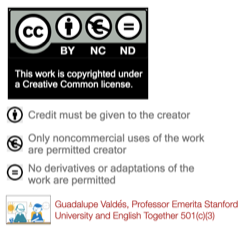 https://youtu.be/bgfdqVmVjfkhttps://youtu.be/aC3yimIoTfI